Al Personale DocenteAl personale ATAAi genitoriAgli alunni Agli ex alunniAlle agenzie del territorioprot. n.  2360   del 25/05/2022Gent.mi,la Valutazione di Sistema del nostro istituto avverrà attraverso un modello che permette di ottenere informazioni necessarie per l’analisi di soddisfazione. I questionari, rivolti a tutti gli stakeholders, rappresentano uno strumento utile e immediato per raccogliere le esperienze, le opportunità e le criticità su quanto messo in campo finora dal nostro Istituto.I dati raccolti saranno oggetto di una attenta riflessione che servirà ad apportare eventuali adattamenti al PTOF e PDM e per migliorare il processo di insegnamento-apprendimento nella sua globalità.Il questionario richiede di rispondere ad alcune domande selezionando un valore da 1 (per niente d’accordo) a 6 (pienamente d’accordo).I link a cui collegarsi per rispondere alle domande entro il 01/06/2022 sono pubblicati in bacheca del Registro elettronico Spaggiari.Gli alunni di Scuola Secondaria di I grado, che hanno frequentato la scuola Primaria nel nostro Istituto (Plessi Sulmona, Salesiane) possono rispondere anche al Questionario rivolto agli ex studenti.Confidiamo nella collaborazione di tutti affinché l’autovalutazione diventi un processo collettivo riguardante l’istituzione scolastica nel suo insieme, in grado di trasformarla in organizzazione orientata all’apprendimento e al miglioramento continuo.Pomigliano d’Arco, 25/05/2022Il Dirigente ScolasticoF.to  Prof.ssa M. R. Toscano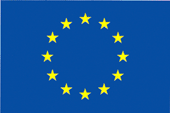 Unione EuropeaFondo Sociale EuropeoFSEISTITUTO COMPRENSIVO IV “SULMONA - CATULLO - SALESIANE”Sc. Infanzia, Sc. Primaria, Sc. Secondaria di I GradoAd indirizzo Musicale Via S. Pertini, 35 - 80038 Pomigliano d’Arco (NA)e-mail: naic8g200v@istruzione.ittel./ fax 081- 3177296 - cf 930 766 60 633Unione EuropeaFondo Europeo Sviluppo RegionaleFESR